Moments question – Physics style practicea	State two conditions that are required for an object to be in equilibrium under the action of several forces.	(2 marks)	b	Figure 23 shows a mobile crane used to lift building materials. When lifting, the base of the crane rests on support legs at P and Q. The base of the crane has a weight of 2.4  105 N and acts through its centre of gravity G. The telescopic jib has a weight of 2.8  104 N, which acts through the centre of the jib when it is fully extended to 25 m.		The crane is used to lift a load of 1.2  105 N placed 6.0 m from the support legs at Q. The jib is fully extended and at an angle θ to the horizontal.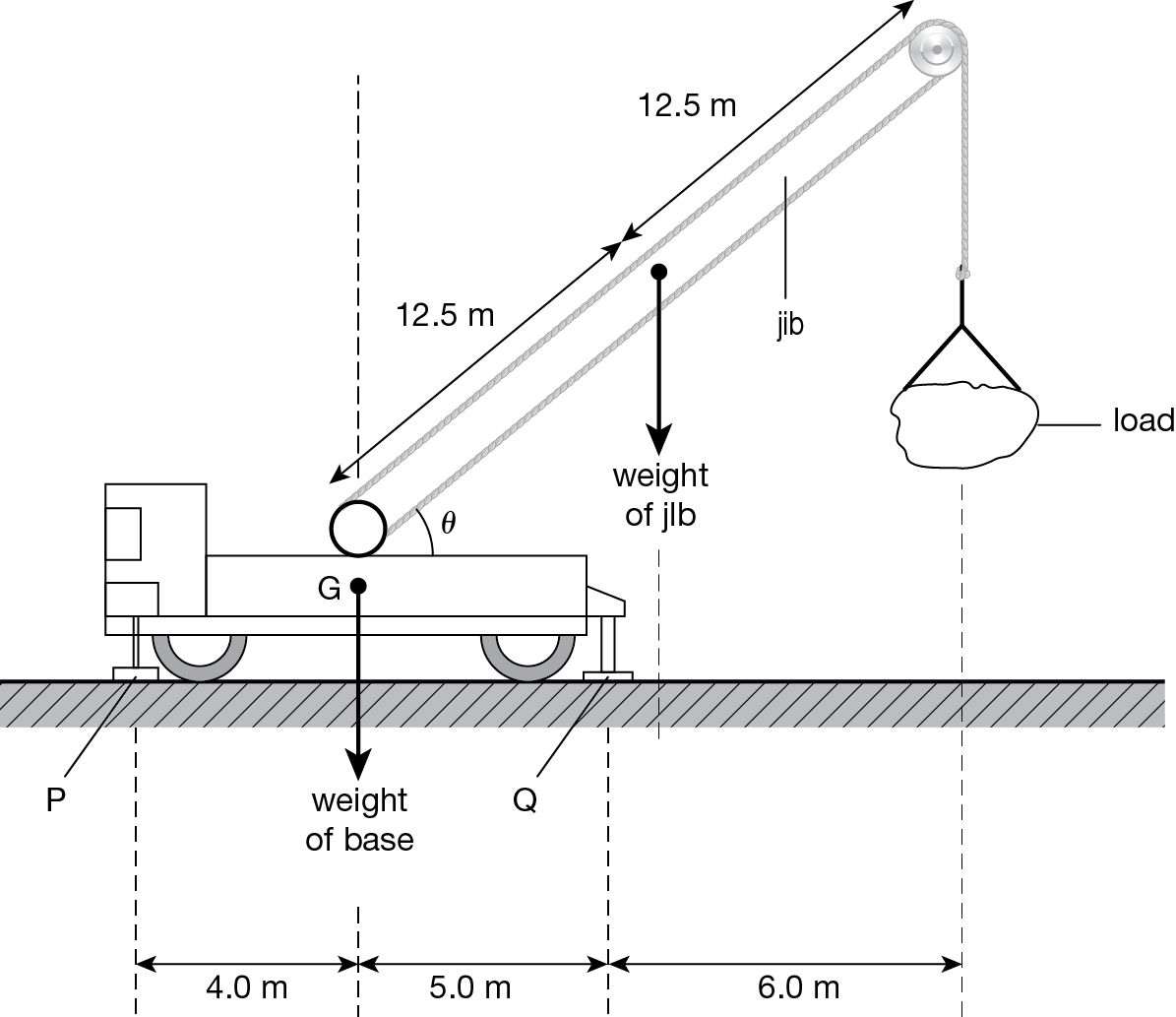 		Figure 23		Calculate:the total normal contact force at P, FP				FP =  N (3 marks)the total normal contact force at Q, FQ.				FQ =  N (1 mark)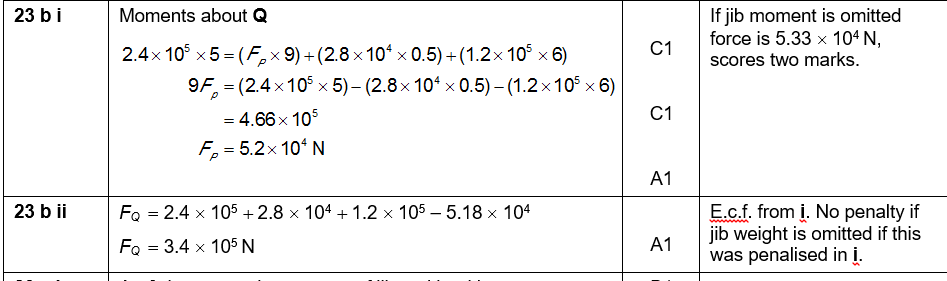 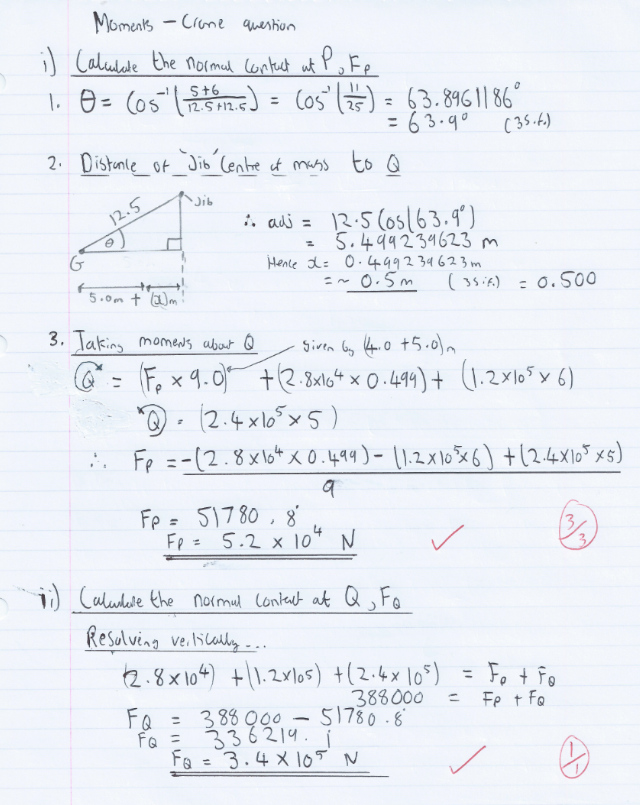 